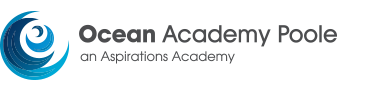 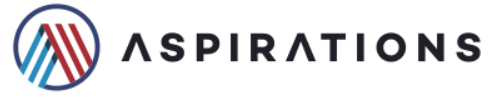 Teaching and Learning Support Assistant Department: Academy SchoolsDivision: Ocean Academy, Poole Salary details: Point 5-6 NJC Actual salary £14,462.71-£14,751.79 (£19,312-£19,698 FTE)Employment Status: Part time (Term Time only)Hours: 8.30-3.30pm with a 30-minute unpaid lunch (32.5 hours) Contract Type: Permanent Contact detail: Jane Burry (Office Manager) Ocean Academy is a junior school for children aged 7-11 years old situated very close to the scenic Poole coastline and boating lake. At Ocean Academy, we provide an enriched and challenging 'no limits, no barriers' Key Stage 2 curriculum which is fun and engaging, and ultimately keeps our children at the heart of everything we endeavour to achieve. Here at Ocean, we also value the journeys of all our employees and provide ongoing training, coaching and workshops to give you the opportunity to flourish and move forward with your career in education. We are looking for an adaptable and hardworking person to work as a Teaching and Learning Support Assistant. The roles and responsibilities of a Teaching and Leaning Support Assistant at Ocean Academy are fluid in response to the needs of the academy and the children. The successful candidate will ideally have experience of working with KS2 children, have a minimum of NVQ Level 2 qualification, have experience of working in a classroom based support role and be self- motivated and have a flexible approach.  If you think you can make a strong contribution to the education of our children & enjoy working in a respected and supportive team, please apply.The successful candidate will:Have a minimum of NVQ Level 2 qualification (essential)  Have a professional manner and can use their initiativeBe enthusiastic and have a friendly approach  Have excellent written and verbal English and maths skills   Have experience of working with children with SENDBe punctual and reliable Adhere to the professional standards for teaching assistants Promote the ethos of the school and not behave in a way that will disadvantage the schoolWe can offer:A supportive team and vibrant professional community A positive school culture which believes in collaborative leadership A commitment to continuing professional development Energetic and enthusiastic high attaining pupils where inclusion thrivesA supportive ethos based around the Aspirations core principles and conditions for learning Please also see attached Job Description and Person Specification for more information about the positionIf you have any questions about the job, your application or would like to arrange a visit to the Academy our recruitment team will be happy to help. How to ApplyPlease click the ‘fast apply’ button and fill out the application form When applying, you must fill in the supporting statement section on the application form stating specific examples from your own experience demonstrating how you meet the professional expertise and skills criteria in the person specification.
Closing date:  12 noon 28th January 2022Interview date:  1st February 2022About AspirationsAcross our 16 Academies, Aspirations educate more than 9,000 pupils across the ages from 2 to 19 years, covering an area from West London to the Southwest of England. Operating since 2011, we have a consistent track record of improvement and success and offer excellent Continuous Professional Development (CPD) opportunities. We are determined that children receive an excellent education that prepares them for success in adult-life and are looking for people to join us who share our ideals.We welcome applications from people with disabilities and guarantee an interview for those with a declared disability should they meet the minimum criteria for the job. The Equality Act 2010 defines disability as “any physical or mental impairment which has a substantial and long-term effect on his or her ability to carry out normal day-to-day activitiesOcean Academy and Aspirations are committed to children’s safety and safeguarding; DBS disclosure requirements will apply to this post. View our Child Protection Policy on the school website.  Aspirations Academies Trust and Ocean Academy Poole are committed to safeguarding and promoting the welfare of children and young people and requires all staff and volunteers to share and demonstrate this commitment.The successful candidate will be required to demonstrate that they meet the essential elements of the person specification and will be subject to pre-employment checks including a health check, and Enhanced DBS check and satisfactory references.